CONTACT INFORMATIONYvette GarciaSITE DIRECTORPO BOX  911, 408 S ANN STBRACKETTVILLE, TX 78832(830)-563-2015John Paul SchusterKINNEY COUNTY JUDGEPO BOX 365, 501 S ANN STBRACKETTVILLE, TX 78832(830)-563-2240AREA AGENCY ON AGINGMIDDLE RIO GRANDE DEVELOPMENT GLORIA PEREZ-CRUZ DIRECTORPO BOX 1199CARRIZO SPRINGS, TX 788321-800-224-4262   (830)-876-3533TEXAS DEPARTMENT ON AGINGPO BOX 12786AUSTIN TX, 787111-800-252-9240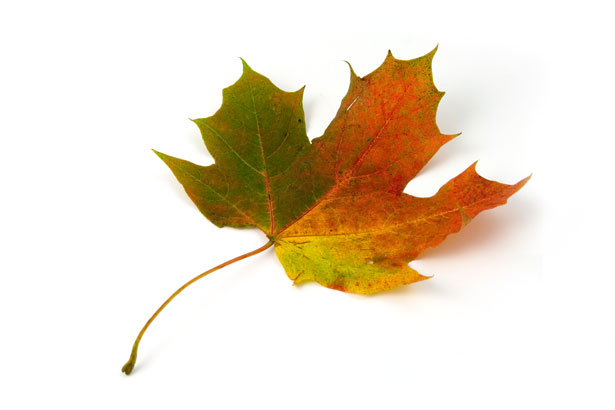 HOURS OF OPERATION            MONDAY THRU FRIDAY              MONDAY – TUESDAY                  9 AM TO 4 PM   WEDNESDAY - THURSDAY – FRIDAY                      9 AM TO 3 PMOUR COMMUNITY SERVICES EMPHASIZE CONTINUOUS CARE AND INCLUDE THE FOLLOWING SERVICES CONGREGATE MEALS HOME DELIVERED MEALS TRANSPORTATION ACTIVITIES SUCH AS BINGO, EXCERCISE, AND ARTS AND CRAFTS. DONATIONS ARE APPRECIATEDWIFIDONATIONS APPRECIATEDARTS & CRAFTS ITEMSBINGO ITEMSPUZZLESGAMES      LUNCH HOURS   12:00 PM TO 12:45 PM        SUGGESTED DONATIONS$2.00 PER MEAL FOR 60 AND OVER           MEAL- MANDATORY FEES              $4.00 PER MEAL FOR         GUEST & NON-PARTICIPANTMEAL- DONATIONS ARE APPRECIATEDPARTICIPANTS OVER 60 WILL NOT BE DENIED SERVICES DUE TO INABILITY TO CONTRIBUTE.TRANSPORTATION DONATIONS- $.50 PER TRIPWORKING TO BETTER OUR COMMUNITYIT IS AN HONOR AND A PRIVILAGE TO RENDER SERVICES TO OUR ELDERLYACTIVITIES MONDAY- WEDNESDAY11:30 AM – 11:45 AMEXERCISE CLASSTUESDAY - THURSDAY12:30 PM – 3:00 PMBINGO (LOTERIA)CLIENTS CHOICEFRIDAY12:30 PM – 3:00 PMARTS & CRAFTS